Домашна работаЗадача 1. В празната колона, запишете критериите за търсене на описаните файлове (чрез глобалните знаци).Задача 2. Разгледайте примерите и  направете описание на файловете. logo_firma*.bmpPC_oferta _for *.ppt??-2009 blanki.* ???lessons*.docx*rezult08.xlsx my web page4. ht**. **.jpgЗа целта оформете таблица (фиг.1.), в която да опишете търсените файлове - имената на файловете, дължината на името (брой символи) и  тип на файла.Фиг. 1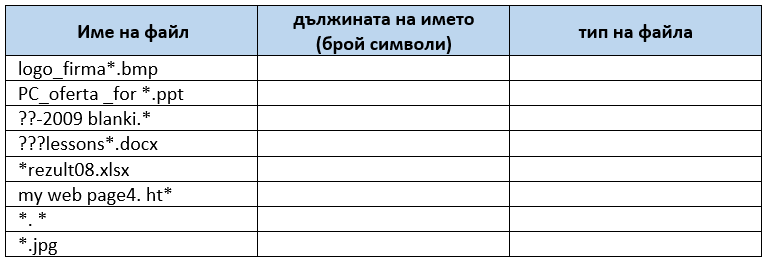 Съхранете домашната си работа под името DR_8d_номер в клас.docx и качете в споделената папка на OneDriveТекстов файл с име Zad_Search_failВсички текстови файлове, чиито имена започват със символа ВСнимка, чието име завършва с 1962Всички инсталационни файлове, имената на които завършват с думата freeВсички презентацииВсички файлове с 8 символи в името, от които втория и третия са известни като BG